بسم الله الرحمن الرحیمهفته 4 دی 94قرآن- آیا وقتش نرسیده؟خدای ناکرده گناهی مرتکب شده است؛ نگاهی حرام یا رفتاری ناپسند! اما به جای این که بازگردد، ناامید می‌شود و می‌خواهد اشتباه خود را تکرار کند... ولی بداند که هیچ وقت دیر نیست برای بازگشتن...***کاروانی نبود که غارت نکرده باشد و کسی پیدا نمی‌شد که از نام او و نوکرانش نترسد. حالا خودش آمده بود بالای دیوار خانه‌ای برای دزدی. معلوم بود که کسی جلودارش نیست مگر صدای قرآنی که به زیبایی تلاوت می‌شد:أَ لَمْ يَأْنِ لِلَّذينَ آمَنُوا أَنْ تَخْشَعَ قُلُوبُهُمْ لِذِکْرِ اللَّهِآیا وقت آن نرسیده است که دلهای مؤمنان در برابر ذکر خدا و آنچه از حقّ نازل کرده است خاشع گردد؟!به خودش آمد. انگار از درون شکسته باشد. رو کرد به آسمان و گفت: «زمان آن فرارسیده است.» از آن پس، «فضیل» که به سرکردگی راهزنان مشهور بود، بزرگ نیکوکاران و عابدان روزگار شد.روایت- گدایی ممنوع!گدایی کردن در هر کار دنیایی بد است. چه پول باشد، چه درس. هنوز خودش می‌تواند، ولی از شدت تنبلی می‌رود و از این و آن می‌خواهد...***آن قدر فقر به او فشار آورده بود که به پیشنهاد همسرش تصمیم گرفت نزد پیامبر اعظم (صلی الله علیه و آله وسلم) برود و از او کمک بخواهد. اما هنوز چیزی نگفته بود که رسول‌الله (صلی الله علیه و آله و سلم) فرمود: هر کس از ما کمکی بخواهد، به او کمک می‌کنیم، ولیمَنِ اسْتَغْنَى، أَغْنَاهُ اللَّه‏هر کس (از مردم) بی‌نیازی بورزد، خدا او را بی‌نیاز می‌کند.برگشت، ولی فشار فقر اجازه نداد بماند. دوباره آمد نزد پیامبر و دوباره همان جواب را شنید. باز هم برگشت و برای بار سوم همان اتفاق تکرار شد. این بار تصمیم گرفت کمر همت ببندد و از همان نداری شروع کند. تیشه‌ای قرض کرد و به صحرا رفت تا هیزم جمع کند. هیزم‌ها را فروخت و این کار را ادامه داد تا کم‌کم وضعش خوب شد.مدتی بعد پیامبر را دید. باز هم قبل از این که چیزی بگوید، پیامبر فرمود: «نگفتم هرکس بی‌نیازی بورزد، خدا او را بی‌نیاز می‌کند؟»یادداشت- روز کارنامهچه روز ترسناکی! یا نه، چه روز پرهیجان و پرنشاطی! طبیعتا برای آن‌ها که امتحانات را خراب کرده‌اند، روز بد و برای آن‌ها که خوب داده‌اند، روز شیرینی است. و البته این وسط تعداد زیادی هستند که نمی‌دانند جزو کدام گروهند. این‌ها بین خوف و رجا- یا همان ترس و امید- هستند تا کارنامه خود را ببینند.می‌بینید؟ این دقیقا حال و روز همه ما در قیامت است. در یک عمر دنیا- کوتاه یا بلند- تلاش می‌کنیم و در قیامت نتیجه‌اش را می‌بینیم. پس طبیعی است که انسان عاقل برای روز کارنامه طوری تلاش کند که بهترین نتایج را ببیند. و این دقیقا همان فرق مومن و کافر است!کلام امام: غصه بی‌خبری از تاریخمتأسّفانه، اغلب جوانان ما، اصلاً از انقلاب‌های دیگر خبر ندارند. من گاهی از این بابت، واقعاً غصّه میخورم. اصلاً نمی‌دانند انقلاب سوسیالیستی شوروی سابق که بزرگترین انقلاب زمان معاصر تا قبل از انقلاب اسلامی بود و این همه هیاهو در دنیا داشت، در مقایسه با انقلاب ما، از چه ظواهر ناخوشایندی برخوردار بود. انسان وقتی با دید مقایسه به این انقلاب در قبال آن انقلاب نگاه می‌کند، می‌بیند واقعاً فرقشان از زمین تا آسمان است.بیانات امام خامنه‌ای در دیدار هنرمندان و مسئولان فرهنگی کشور 22/4/1373شهدا: آموزش عملیهيچ وقت يادم نمي رود، يك روز كفش‌هاي خودشان را كه واكس مي‌زدند، كفش‌هاي مهدي (‌پسر ارشدمان) را هم واكس زدند. گفتم: چرا اين كار را كرديد؟ گفتند: من نمي‌توانم مستقيم به پسرم بگويم كه اين كار را انجام بده؛ چون جوان است و امكان دارد به او بربخورد. مي‌خواهم كفش‌هايش را واكس بزنم و عملاً اين كار را به او بياموزم. (روایت از همسر شهید صیاد شیرازی)لطیفهپسر: پدر، شما ‌می‌تونید تو تاریکی چیزی بنویسید؟ پدر: بله پسرم، چی می‌خوای بنویسم؟ پسر: اسمتون رو پایین این کارنامه!کارنامه یک دانش‌آموز ایرانی: زبان فارسی ۱۴ زبان انگلیسی ۱۹!!احکام: نهی از تقلبخودش اهل تقلب نیست ولی دوستانش خیلی گستاخند. برای این‌که برچسب «حاجی گرینوف»، «دهن لق» و «آنتن» و... نخورد، نه خودش مانع تقلب می‌شود و نه به معلمان گزارشی می‌دهد.از این جهت که واجب مهمی به نام «نهی از منکر» را ترک کرده، او هم گناه‌کار است. پاورقی:دانش‌آموزان سر کلاس تقلب میکنند، ولی من کار آنها را به معلمان گزارش نمیدهم. آیا من گناهی مرتکب میشوم؟  در کار خلاف نهی از منکر لازم است؛ اگر خدای ناکرده حرام باشد، نهی از منکر و جلوگیری از این حرام واجب است (پاسخ به سؤالات شرعی مخاطبان درباره مسائل تحصیلی توسط حاج آقا فلاح زاده، http://farsi.khamenei.ir/news-content?id=27605)کتاب خوب: فرار شاهانهنويسنده: داود اميريانناشر: انتشارات سوره مهرتعداد صفحه: 80قیمت: 9000 توماندر اين کتاب ابتدا به تاريخ قبل از 26 دي‌ماه 57 و روايت هايي از ترک حاکمان پهلوي در دوره‌هاي گذشته، مانند رضاشاه که از ايران به خاطر جنگ جهاني دوم رفته بود، پرداخته شده است. بعد از آن، ماجراي 26 دي ماه و فرار شاه و پيروزي انقلاب اسلامي نقل شده است. بخش سوم کتاب هم به اتفاقاتي که بعد از مهاجرت بر سر خانواده شاه به خصوص خود شاه و همسرش مي‌آيد، مي‌پردازد.حکایت: چه کسی آماده است؟عالمی به منبر رفت و بسم الله گفت و خدا و رسولش را ستود. آنگاه خطاب به جماعت گفت: «مردم! هرکس از شما که می داند امروز تا شب خواهد زیست و نخواهد مُرد، برخیزد.» کسی برنخاست. گفت: «حالا هرکس از شما که خود را آماده مرگ کرده است، برخیزد. باز کسی برنخاست»سری به نشانۀ تاسف تکان داد و گفت: «شگفتا از شما که به ماندن اطمینان ندارید، اما برای رفتن نیز آماده نیستید!»میدان عمل: گلدانی با قاشق یک بار مصرف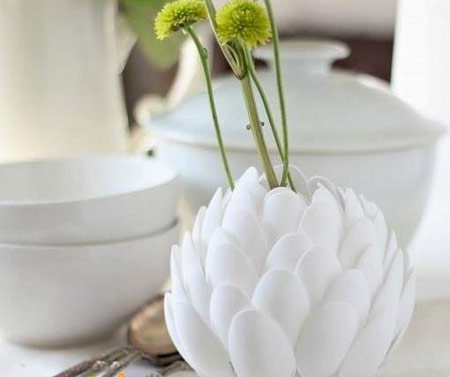 برای اینکه این گل زیبا را در اتاق خود داشته باشید، فقط به تعداد زیادی قاشق یکبار مصرف، چسب و شیشه خالی مربا نیاز دارید. اول باید قاشق‌ها را از دسته‌هایشان جدا کنید و سپس مطابق با شکل شروع کنید از بالا آن‌ها را به شیشه مربا بچسبانید. می‌توانید برای داشتن گل‌های رنگین از قاشق‌های رنگین استفاده کنید.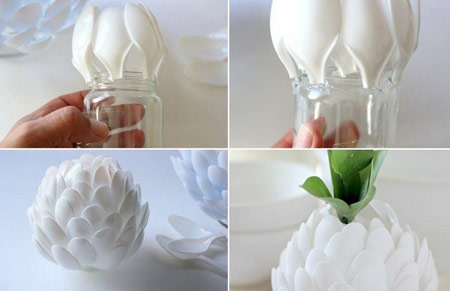 منبع: سایت بیتوته: beytoote.comکاریکاتور: د مثل دود!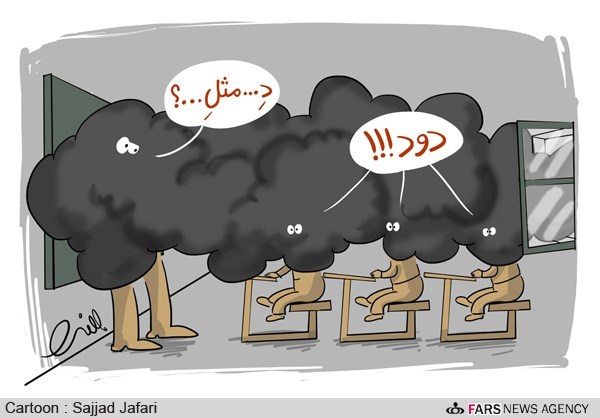 دانستنی‌ها: پشه، خطرناک‌ترین موجود جهان!سالانه حدود ۷۲۵ هزار انسان، قربانی نیش پشه می‌شوند. نیش پشه اگر در ایران تاثیر چندانی ندارد، در بسیاری از کشورها کشنده است. پشه به خاطر انتقال بیماری‌های مختلف به انسان سبب مرگ او می‌شود. یکی از مهم‌ترین بیماری‌های مرگ‌آوری که از راه پشه به انسان منتقل می‌شود مالاریا است. تب دنگی، تب زرد و آنسفالیت نیز از دیگر بیماری‌های کشنده‌ای هستند که پشه ناقل آن‌هاست. البته انسان‌ها به عنوان دومین موجود خطرناک جهان در حال سبقت گرفتن از پشه‌ها هستند! (منبع: سایت فرادید faradeed.ir)سوالات(قرآن) وقتی کسی مرتکب گناه می‌شود، چه باید بکند؟ناامید شود.گناهش را تکرار کند.باز گردد و جبران نماید.(روایت) وقتی کسی پول ندارد یا درس نمی‌خواند، چه باید بکند؟باید از دیگران درخواست کند تا آن‌ها به او کمک کند.باید بی‌نیازی پیشه کند تا خدا هم او را بی‌نیاز سازد.باید بنشیند و بدون تلاش منتظر یک اتفاق بزرگ باشد.(یادداشت) روز کارنامه، باید ما را یاد چه چیزی بیندازد؟یاد روز قیامت و گرفتن کارنامه اعمال و تلاش برای آن روز.یاد ترس و اضطرابی که درس و امتحان دارد.یاد شیرینی‌های بعد از امتحان و این که می‌توانیم تا ماه‌ها درس نخوانیم.(احکام) آیا اگر کسی تقلب کرد، باید جلوی او را بگیریم؟خیر، گناه او پای خودش نوشته می‌شود.بله، وگرنه «نهی از منکر» را ترک کرده‌ایم و گناه‌کاریم.خیر، این وظیفه کادر مدرسه است نه ما.